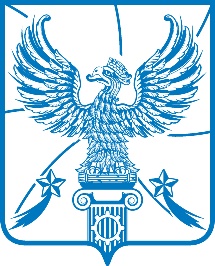 СОВЕТ ДЕПУТАТОВМУНИЦИПАЛЬНОГО ОБРАЗОВАНИЯГОРОДСКОЙ ОКРУГ ЛЮБЕРЦЫ
МОСКОВСКОЙ ОБЛАСТИРЕШЕНИЕ    23.12.2020                                                                             № 414/58г. ЛюберцыОб утверждении Порядка поощрения муниципальной управленческой команды городского округа Люберцы Московской области, ответственной за достижение Московской областью значений (уровней) показателей, утвержденных Указом Президента Российской Федерации от 25.04.2019 № 193 «Об оценке эффективности деятельности высших должностных лиц (руководителей высших исполнительных органов государственной власти) субъектов Российской Федерации и деятельности органов исполнительной власти субъектов Российской Федерации», в 2020 годуВ соответствии с Федеральным законом от 06.10.2003 № 131-ФЗ «Об общих принципах организации местного самоуправления в Российской Федерации», постановлением Правительства Московской области от 22.12.2020 № 992/43 «О поощрении муниципальных управленческих команд за достижение показателей деятельности органов исполнительной власти Московской области в 2020 году», Совет депутатов городского округа Люберцы Московской области решил: 1. Утвердить Порядок поощрения муниципальной управленческой команды городского округа Люберцы Московской области, ответственной за достижение Московской областью значений (уровней) показателей, утвержденных Указом Президента Российской Федерации от 25.04.2019               № 193 «Об оценке эффективности деятельности высших должностных лиц (руководителей высших исполнительных органов государственной власти) субъектов Российской Федерации и деятельности органов исполнительной власти субъектов Российской Федерации», в 2020 году  (прилагается).2. Опубликовать настоящее Решение на официальном сайте городского округа Люберцы Московской области в информационно-телекоммуникационной сети Интернет www.люберцы.рф. 3. Контроль исполнения настоящего Решения возложить на председателя постоянной депутатской комиссии по вопросам бюджета, экономической и финансовой политике, экономике и муниципальной собственности (Уханов А.И.).Глава городского округа                                                                 В.П. РужицкийПредседатель Совета депутатов                                                       С.Н. Антонов